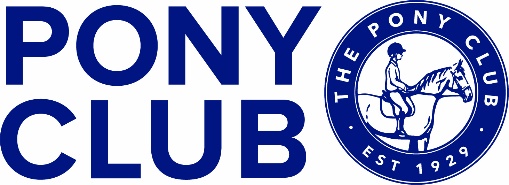 AREA 7 OF THE PONY CLUBPony Club Pony Racing Day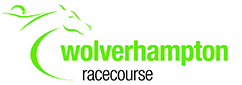 Sunday 22nd September 2019First Race 2.00 p.m.All ponies attending MUST be on 6 month vaccinations.  Ponies must have been vaccinated since 14th March 2019 and NO LATER THAN 14th September 2019.  This ruling also applies to any companion ponies.SCHEDULEEntries Close 15th September 2019Free Entry for SpectatorsStrictly No Dogs on The Racecourse and EnclosuresNovice Riders RacesRace 1   2pm								Distance Approx. 4 furlongsFor ponies not exceeding 128cmsRiders not to have been placed in ANY Pony Race at the start of the seasonRace 2   to follow							Distance Approx. 4 furlongsFor ponies not exceeding 138cmsRiders not to have been placed in ANY Pony Race at the start of the seasonRace 3    to follow							Distance Approx. 4 furlongsFor ponies not exceeding 148cmsRiders not to have been placed in ANY Pony Race at the start of the seasonIf insufficient entries races will be amalgamated as appropriate.Intermediate RacesFor riders who, at the start of the season have not won a Pony Race (except novice riders races)Race 4 to follow								Distance Approx. 6 furlongsFor ponies not exceeding 128cmsRace 5 to follow							Distance Approx. 6 furlongsFor ponies not exceeding 138cmsRace 6 to follow								Distance Approx. 6 furlongsFor ponies not exceeding 148cmsIf insufficient entries, races will be amalgamated as appropriateOpen Pony RacesRace 7 to follow								Distance Approx. 8 furlongsFor Ponies Not exceeding 138cmsMinimum Weight 7st 10lbs.Race 8 to followFor Ponies not exceeding 148cmsMinimum Weight 9st.If insufficient entries, races will be amalgamated.Conditions of Entry and General InformationThe Event will run under Pony Club Pony Racing Rules 2019.  These are available to download from THE PONY CLUB WEBSITE or buy from https://harryhall.com/pony-club-shop/shop-the-range/publicationsThe organisers reserve the right to cancel the event or any race, to alter the advertised times, to divide any race and to refuse entry with or without stating a reason.  The decision of the Chief Steward will be final and binding.HEALTH AND SAFETYSave for the death or personal injury caused by the negligence of the organisers, or anyone for whom they are in law responsible, neither the organisers of this event or The Pony Club nor any agent, employee or representative of these bodies, nor the landlord or his tenant, accepts any liability for any accident, loss damage, injury or illness to horses, owners, riders, spectators, land, cars, their contents and accessories, or any other way whatsoever.  Entries are only accepted on this basis.All completed entry forms to be sent to:-Ruth HurleyPine Tops StablesStation RoadPant, OswestrySY10 9QLTel: 07837 268662Email:  nwaponyracing@yahoo.co.ukEntry fee.  £25.00 per race.  Please make cheques payable to ‘PONY CLUB AREA SEVEN’